Flawtism by Jake Davis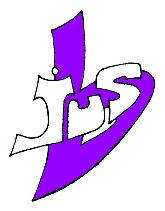 See I’ve got some people try to talk to me, but I can’t socialise.And when they’re looking all at me? Fam I just close my eyes.It’s tough being diagnosed with autism, is there a cure? No there sure isn’t.So I’m stuck with my main flaw, Flawtism.See I have this condition, that affects my perspective,That affects my objective,And even if I’m quite respected I’m still quite selective of who’s in my collective.See, that’s just autism, make a man feel small like dwarfism, giving man that short vision hoping for a cure one day but bro there sure isn’t.So when I tell man don’t touch me, yeah I mean don’t touch me otherwise things will get ugly trust me.And eye contact? I want that! Can’t look at you let alone my own future, so how am I supposed to get me life in track?My life’s gone mad, my life’s gone mad, my life’s gone, MAD!Cos I spent my life in a bubble, my life in a struggle,But I can’t be touched so I can’t get a cuddle, cuddle, you this is why I’m in trouble!And to my old life? Man I miss you cats now I deal with anger issues, but there’s no need to cry, and there’s no need to even grab a tissue.See I’ve had to become dependent on being dependent, starting to question my life and now I feel the resentment.Confused feelings brother I usually do don’t know. When I ask “can we go studio bro”? Being rejected too many times I usually don’t go,Now man goes places that I usually don’t go, don’t go......See I’ve got some people try to talk to me, but I can’t socialise.And when they’re looking all at me? Fam I just close my eyes.It’s tough being diagnosed with autism, is there a cure? No there sure isn’t.So I’m stuck with my main flaw, Flawtism.                                                                                        (performed at JusB’s fifteenth anniversary)